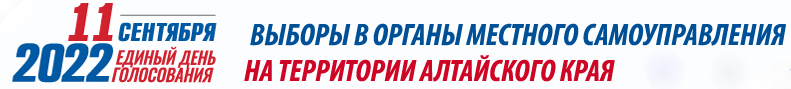 УВАЖАЕМЫЕ  ИЗБИРАТЕЛИ!	В целях повышения эффективности информационно-разъяснительной деятельности, обеспечения возможности поиска участниками избирательного процесса информации об избирательных комиссиях в информационно-телекоммуникационной сети «Интернет» в ходе подготовки и проведения выборов в органы местного самоуправления на территории Алтайского края в единый день голосования 11 сентября 2022 года организована работа «Горячей линии» связи с избирателями Избирательной комиссии Алтайского края. 	По телефону 8 (3852) 36-30-62 избиратели и иные участники избирательного процесса могутполучить справочную информацию о проводимых избирательных кампаниях по выборам в единый день голосования 11 сентября 2022 года на территории Алтайского края, в частности об особенностях организации и проведения процедуры голосования, уточнить контактные данные (адреса и номера телефонов) избирательных комиссий, а также задать вопросы, связанные с реализацией избирательного законодательства.	Звонки на «Горячую линию» связи с избирателями принимаются в соответствии с графиком работы: понедельник-четверг - с 9.00 до 18.00 часов, пятница - с 9.00 до 17.00 часов.